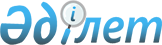 О внесении изменения в решение Атбасарского районного маслихата от 8 августа 2005 года № С20/2 "Об утверждении схемы зонирования земель города Атбасар и поправочных коэффициентов к базовым ставкам земельного налога и кадастровой (оценочной) стоимости земельных участков"
					
			Утративший силу
			
			
		
					Решение Атбасарского районного маслихата Акмолинской области от 30 января 2009 года № 4С15/6. Зарегистрировано Управлением юстиции Атбасарского района Акмолинской области 24 февраля 2009 года № 1-5-107. Утратило силу решением Атбасарского районного маслихата Акмолинской области от 21 февраля 2013 года № 5С 14/3      Сноска. Утратило силу решением Атбасарского районного маслихата Акмолинской области от 21.02.2013 № 5С 14/3 (вступает в силу и вводится в действие со дня подписания).

      В соответствии с Кодексом Республики Казахстан от 10 декабря 2008 года "О налогах и других обязательных платежах в бюджет" (Налоговый кодекс) Закона Республики Казахстан от 23 января 2001 года "О местном государственном управлении в Республике Казахстан", Атбасарский районный маслихат РЕШИЛ:

      1. Внести в решение Атбасарского районного маслихата "Об утверждении схемы зонирования земель города Атбасар и поправочных коэффициентов к базовым ставкам земельного налога и кадастровой (оценочной) стоимости земельных участков" от 8 августа 2005 года № С 20/2, (зарегистрированного в Региональном Реестре государственной регистрации нормативных правовых актов № 1-5-14, опубликованного в газете от 9 сентября 2005 года "Атбасар" № 36, от 7 сентября 2005 года "Простор" № 70), следующее изменение:

      в преамбуле к указанному решению слова и цифры "п.1 ст.338 Кодекса Республики Казахстан "О налогах и других обязательных платежах в бюджет" (Налоговый Кодекс) от 12 июня 2001 года № 209" заменить словами и цифрами "Кодекса Республики Казахстан "О налогах и других обязательных платежах в бюджет" (Налоговый кодекс) от 10 декабря 2008 года".

      2. Настоящее решение вступает в силу со дня государственной регистрации в Управлении юстиции Атбасарского района и вводится в действие по истечении десяти календарных дней после дня его первого официального опубликования.


					© 2012. РГП на ПХВ «Институт законодательства и правовой информации Республики Казахстан» Министерства юстиции Республики Казахстан
				Председатель сессии

районного маслихата

Ахметов А.Б.

Секретарь Атбасарского

районного маслихата

Борумбаев Б.А.

СОГЛАСОВАНО:

Аким

Атбасарского района

Аубакиров Р.Ш.

Начальник налогового

управления по

Атбасарскому району

Садыков К.Н.

